Представление это феномен или ноумен? Ощущаемо ли представление? Стоит ли «мышление» в одном ряду с «осязанием» и «слухом»?Если мышление стоит с ними в одном ряду, представление есть феномен. Если мышление не стоит с ними в одном ряду, представление есть ноумен.Объекты бывают двух видов: феномены и ноумены. По определению ноумены не могут стать предметом мысли путем непосредственного ощущения. Помыслить – значит сделать предметом мысли. Если мышление стоит в одном ряду с осязанием, тогда получается, что ноумены не могут стать предметом мысли, не могут быть помыслены. Все, что может стать предметом мысли, есть объект. То, что не может стать предметом мысли, не есть объект. Получается, что ноумен не есть объект, а это противоречит определению ноумена. Добавление в список ощущений еще одного вида ощущений – «мышления», приводит к тому, что ноумены становятся немыслимыми.Предположение о том, что мышление стоит в одном ряду с осязанием и слухом, приводит к противоречию (противоречиям). Следовательно, это предположение ложно в той системе утверждений, в которой оно приводит к противоречию.Т2. Мышление не сеть один из видов ощущений.Никто из людей не может предъявить другим людям собственную мысль, например, представление. (Представление это мысль. Есть ли другие мысли, кроме мысли-представления, пока оставляем в стороне). Мысль-представление не может покинуть пределы головы своего владельца. Это данность, с которой мы ничего поделать не можем. Но иногда очень нужно или очень  хочется поделиться своей мыслью с другими людьми, передать им свое представление. Что же делать для реализации такой необходимости? Похоже, что способ только один – предъявить другим людям физический отпечаток, словесный образ этого представления. Задача вербализации – передача от одного человека другому человеку той мысли (мыслей), которая находится в голове у первого человека. Для этого первый человек должен иметь возможность предъявить другому человеку что-то, что тот мог бы воспринять.  Это «что-то» обязательно будет феноменом.  Следовательно, первому человеку необходимо сгенерировать, произвести, родить… какой-то феномен, предъявив который другому человеку, первый человек может надеяться на то, что у второго человека в голове родится (образуется, сформируется…) та же мысль о мыслимом объекте, что и у первого человека, что второй человек будет мыслить тот же мыслимый объект. Во всяком случае, в объем мысли второго человека попадет мыслимый объект первого человека.Для того чтобы эта надежда была обоснованной, у первого и второго человека должен быть общий инструментарий порождения феноменов – общий для них язык. Язык в самом широком смысле этого слова. Владея общим для них языком, эти люди оказываются «договорившимися» о значении слов такого общего для них языка. Частенько предположение об одинаковом понимании значений слов общего для двух людей языка оказывается несколько преувеличенным. Однако мы сейчас не будем концентрировать свое внимание на этом печальном обстоятельстве.Итак, первый человек хочет передать другому человеку свою мысль о неком мыслимом объекте. Обычно эта задача решается произнесением «соответствующего» этому мыслимому объекту слова или словосочетания уже имеющегося в общем для них языке (стул, камень, квадрат…). Как мы понимаем, несовершенство языка делает решение этой задачи недостаточно качественным. Образы (представления о соответствующих мыслимых объектах) стула, камня, квадрата… у разных людей обычно не совпадают. В нашей теории есть возможность, способ более точной передачи представления о мыслимом объекте от одного человека к другому человеку. Этот способ опирается на введенное нами понятие «содержание представления». Передавая другому человеку феномен – «содержание представления о мыслимом объекте» – можно передать свое представление о мыслимом объекте с любой степенью точности. Степень точности определяется соответствием передаваемого перечня признаков перечню признаков, составляющему содержание передаваемого представления. Если передаваемый перечень признаков точно соответствует содержанию представления, мысль о предмете мысли передана абсолютно точно. Если передаваемый перечень признаков представляет собой только часть содержания представления, мысль о предмете мысли передана не точно. Возможно без искажений, но не абсолютно точно.Если в передаваемом перечне содержатся только признаки из содержания представления – искажения нет. Если в передаваемом перечне содержится признак, не содержащийся в содержании представления – искажение возможно. Искажение будет иметь место тогда, когда предмет мысли не попадает в объем сформировавшегося у второго человека представления.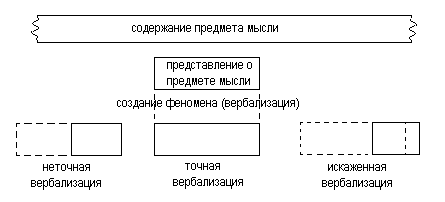 Мы исходим из того, что первый человек в принципе в состоянии осмыслить свое содержание представления о своем предмете мысли. Очевидно, что не все люди и не о всех своих предметах мысли могут осмыслить свои содержания представлений о них. Но хотя бы некоторые люди о некоторых своих предметах мысли осмыслить свои содержания представлений о них в состоянии. Чем большую часть содержания представления о своем предмете мысли в состоянии осмыслить человек, тем точнее он может передать другому человеку свою мысль о своем предмете мысли. Чем больше признаков из содержания представления содержит передаваемый феномен, тем точнее представление о мыслимом объекте будет передано от одного человекам другому человеку.Точность вербализации зависит не от точности передачи содержания предмета мысли, а от точности передачи содержания представления о предмете мысли.В пределе неточности передаваема часть содержания представления может состоять и из одного признака – особого признака (П17. Каждый данный объект обладает особым признаком, который выделяется  из  всего содержания данного объекта - правильное обозначение этого особого признака  включает в себя название самого данного объекта: «признак  <название данного объекта в родительном падеже> <название данного объекта, дополненное суффиксом -ст>»). Представление человека о предмете мысли никогда (почти никогда) не состоит только из особого признака. Человек о предмете мысли всегда знает что-то еще, кроме «названия» предмета мысли. Но в  обыденной жизни люди обычно удовлетворяются передачей другому человеку только этой части содержания представления о своем предмете мысли - особого признака. Наука не может удовлетвориться таким неточным способом передачи мысли о предмете мысли. Наука должна использовать более совершенный способ передачи – точную вербализацию.О40. Вербализация (В) это создание феномена путем произнесения или записывания перечня признаков из содержания представления вербализируемой мысли о  мыслимом объекте.О41. Точная вербализация это вербализация, при которой передаваемый перечень признаков точно соответствует передаваемому содержанию представления.О42. Неточная вербализация это вербализация, при которой передаваемый перечень признаков представляет собой только часть признаков передаваемого содержания представления.О43. Искаженная вербализация это вербализация, при которой передаваемый перечень признаков содержит хотя бы один признак, не принадлежащий  передаваемому содержанию представления.